AFT Guild, Local 1931UNION MEETINGThursday, March 5th, 20203:00–4:30, General Membership MeetingMesa College, Room MC-211a/bI	APPROVAL OF AGENDAII	TREASURY/FISCAL – GibsonApproval of January Revenue and Expense ReportOther Funding RequestsAuthorization to Transfer $100,000 from General Fund to COPEIII	REPORTS OF COMMITTEESPart-Time Faculty – JohnsonImmigration Rights – AkersLabor Council – Miller/RobinsonRetiree Chapter – MorganVEBA – Robinson/WatkinsMentoring Program – FadnessIV	POLITICAL ACTION/COMMUNITY OUTREACH – MillerElections RecapSchools and Communities First Ballot Initiative Signature GatheringEarth Day Action IdeasV	MEMBERSHIP – SolórzanoVI	LOCAL LEGAL/NEGOTIATION UPDATES – MahlerDistrict Budget ReductionsUpcoming SDCCD Classified Professionals NegotiationsSDCCD Early Retirement IncentiveCorona Virus PreparationsMeeting Decorum Policy Update – Short (attached)VII	STATEWIDE BUDGET/LEGISLATIVE UPDATES – MahlerEliminating the Online College “Calbright”State Deficit Funding of 3.367% (vs. 3.26% COLA) for FY 19-20Removing Performance Based Metrics from Student Centered Funding FormulaVIII	UPCOMING MEETINGS/CONFERENCES/EVENTSCFT State Council “Summit” March 20-21, Oakland, CAAFT Guild Cesar Chavez Day Softball Game, Friday April 3rd, Mesa College Softball FieldX	FOR THE GOOD OF THE ORDERXI	ADJOURNMENT – 4:30NEXT AFT GUILD UNION MEETING:  April 9th, 2020 – Grossmont College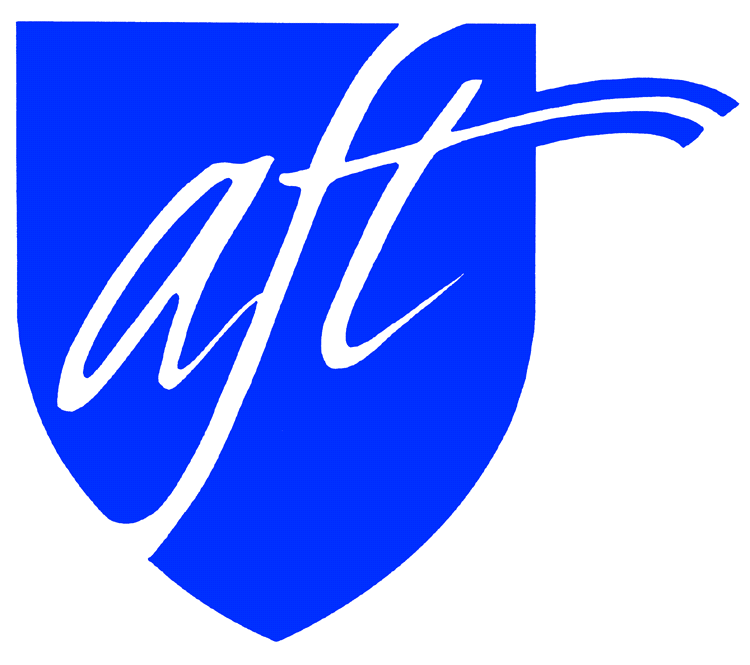 